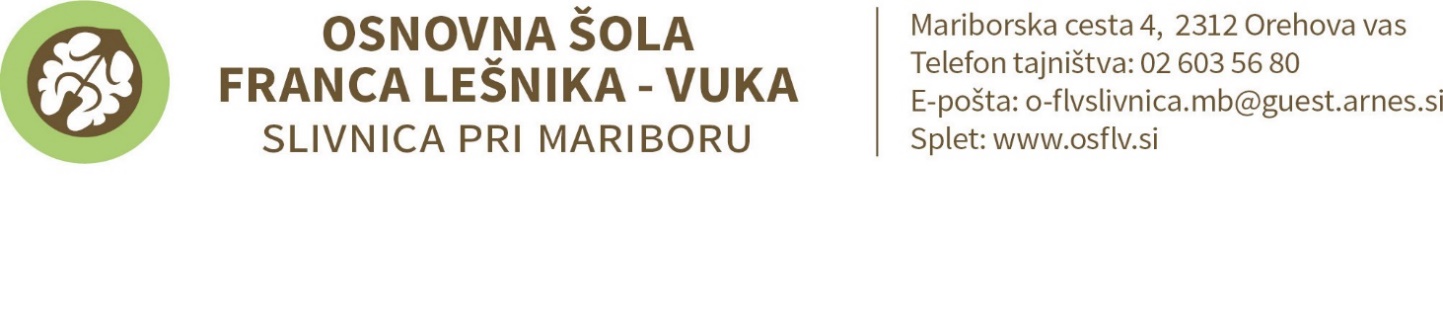 OBVESTILO STARŠEM IN NAROČILNICA ZA IZPOSOJO UČBENIKOV ZA 4. RAZRED  OŠ  V ŠOLSKEM LETU 2024/2025Osnovna šola omogoča učencem, da si v prihodnjem šolskem letu iz učbeniškega sklada izposodijo učbenike za 4. razred OŠ. Učenci bodo učbenike prejeli v začetku šol. leta. Ob izteku šol. leta morate učbenike vrniti šoli.  V primeru, da bo kakšen učbenik poškodovan ali ga ne boste vrnili, boste ob koncu šol. leta zanj plačali ustrezno odškodnino. (Pravilnik o upravljanju učbeniških skladov (Uradni list RS št. 12/2020).*  Po navodilih Ministrstva za vzgojo in izobraževanje je izposoja učbenikov brezplačna. ODREŽI ----------------------------------------------------------------------------------------------------------------NAROČILNICA za izposojo učbenikov za  4. RAZRED OŠ v šol. l. 2024/2025Za svojega otroka nepreklicno naročam izposojo učbenikov iz učbeniškega sklada:IME IN PRIIMEK UČENCA - UČENKE:________________________________RAZRED:  _________                                                              Podpis starša /zakonitega zastopnika: _______________________Izpolnjeno naročilnico vrnite razredničarki najkasneje do 20. junija 2024.ZALOŽBAAVTOR,  NASLOVCENA€IZPOSOJ.€Rokus KlettM. Blažič …: RADOVEDNIH PET, berilo 417,50*ICOP. Vesenjak ...: MATEMATIKA ZA RADOVEDNEŽE 4, učbenik za matematiko16,20*Rokus KlettH. Verdev …: PLANET RADOVEDNIH PET 4. Družba 4, učbenik17,50*DZSD. Skribe Dimec …:  RAZISKUJEMO IN GRADIMO 4, učbenik za naravoslovje in tehniko 16,00*Z. ObzorjaJ. Skela …: TOUCHSTONE 4, učbenik za angleščino19,90*ZALOŽBAAVTOR,  NASLOVDA  / NERokus KlettM. Blažič …: RADOVEDNIH PET, berilo 4ICOP. Vesenjak ...: MATEMATIKA ZA RADOVEDNEŽE 4, učbenik za matematikoRokus KlettH. Verdev …: PLANET RADOVEDNIH PET 4. Družba 4, učbenikDZSD. Skribe Dimec …:  RAZISKUJEMO IN GRADIMO 4, učbenik za naravoslovje in tehniko Z. ObzorjaJ. Skela …: TOUCHSTONE 4, učbenik za angleščino